KEMENTERIAN PENDIDIKAN, KEBUDAYAAN, RISET, DAN TEKNOLOGI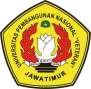 UNIVERSITAS PEMBANGUNAN NASIONAL “VETERAN” JAWA TIMURFAKULTAS ILMU KOMPUTERJalan Raya Rungkut Madya, Gunung Anyar, Surabaya, 60294, Telp. 031-8706369Email: fasilkom@upnjatim.ac.id, Phone : 0851-5665-5115, Laman: fasilkom.upnjatim.ac.idSURAT REKOMENDASINomor : 40 / UN63.7 / PJ / 2024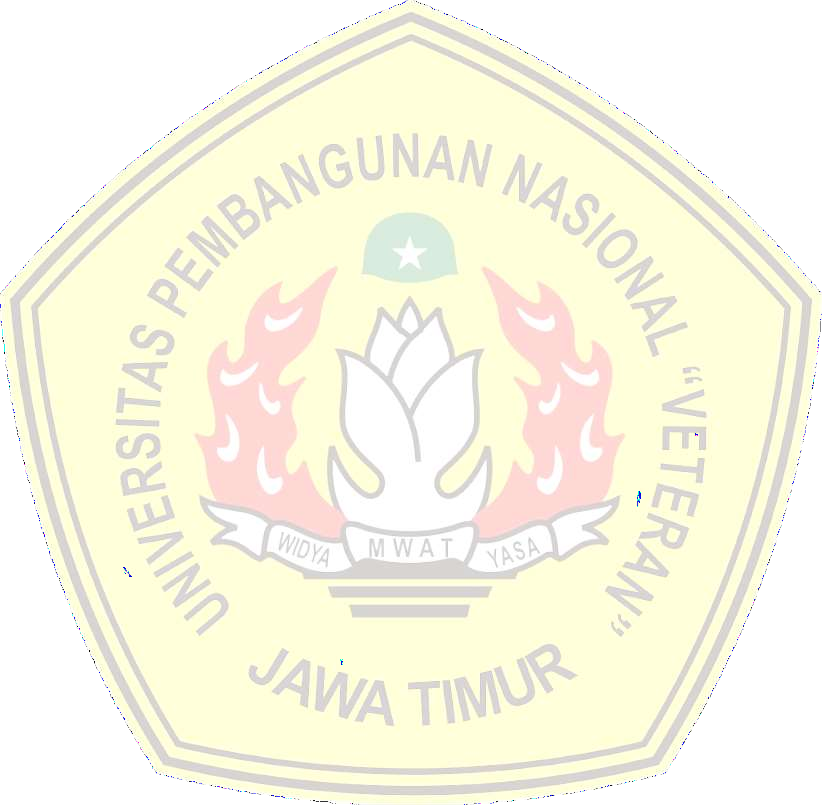 Yang bertanda tangan di bawah ini :N a m a	: Dr. Ir. I Gede Susrama Mas Diyasa, S.T., M.T., IPUJabatan	: Wakil Dekan I Fakultas Ilmu KomputerPangkat / Golongan	: Lektor / Gol. XINIP                                                       : 19700619 2021211009Dengan ini menyatakan dengan sesungguhnya bahwa :N a m a	: Lintang FirdausN. P. M	:  21082010121Program Studi	:  Sistem InformasiFakultas	: Ilmu KomputerSemester	: 6IPK	: 3.77Untuk menjadi peserta Program MBKM Magang Mandiri Semester Gasal 2023/2024 yang diselenggarakan oleh Dinas Pendidikan Kota Surabaya.Dengan ini kami menyatakan bahwa yang bersangkutan benar-benar terdaftar sebagai mahasiswa aktif pada program studi Sistem Informasi, Fakultas Ilmu Komputer tahun akademik 2023-2024 dan telah disetujui untuk melakukan konversi 20 SKS ke dalam sistem akademik yang berlaku di Universita s Pembangunan Nasional “Veteran” Jawa Timur, sesuai peraturan dari Kemendikbud Ristek untuk dapat berpartisipasi dalam program Magang Mandiri tahun 2024.Demikian surat rekomendasi ini untuk dipergunakan sebagaimana mestinya.Surabaya, 16 Januari 2024Fakultas Ilmu KomputerWakil Dekan I                                                                                                                           Dr. Ir. I Gede Susrama Mas Diyasa, S.T. M.T., IPU                                                                                         NIP. 19700619 2021211009